2023年3月2022年度技術士第一次試験・第二次試験合格者 各位会員、会誌購読者 各位　　公益社団法人日本技術士会 中国本部本　部　長 大田 一夫 事業委員長 岡村 幸壽修習技術者支援委員長 藤原 哲宏青年技術士交流委員長 新渕 大輔拝啓　時下益々ご清祥のこととお慶び申し上げます。平素は格別のご高配を賜り、厚くお礼申し上げます。さて、公益社団法人日本技術士会 中国本部は、「2022年度技術士第一次試験・第二次試験合格者合同ガイダンス・記念講演会」を開催します。コロナ禍の中での新しいＣＰＤ形式として、ソーシャルディスタンスを確保した会場とオンラインによるハイブリッド方式で開催しますので、奮ってご参加ください。なお、広島会場に参加された合格者の方は、昼食の弁当を用意します。また、会場参加の方には日本技術士会中国本部(各県支部含む)主催のCPD事業への『無料パスポート(2023年度)』を贈呈させて頂きます。申込みに当たっては、メール送信可能な方は、事務局事務の省力化のため、下記申込URLからの申込をお願いします。（申込み期限：2023年4月17日(月)まで）申込URL：https://forms.gle/Gqsa8TrVRCgu2Yhw7敬具１．日　時　2023年4月22日(土)　10：30～17：00（10:00～受付）２．場　所　広島市文化交流会館(68名、広島市中区加古町3-3	TEL：082-243-8881)鳥取会場(10名、㈱エスジーズ鳥取支店　鳥取市若葉台南1-11　 TEL：0857-38-6111)山口会場(10名　トキワコンサルタント㈱　宇部市大字山中700-10 TEL：0836-62-5300)自宅・勤務先等のPCによるオンライン参加３．内　容４．定員、参加費、ＣＰＤ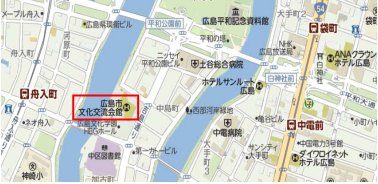 定　員：広島市文化交流会館：68名　　　  オンライン：200名程度参加費：無料弁当代：1000円(合格者は無料)(4)ＣＰＤ：2時間30分のCPD参加票を配布します。※問い合せ先：公益社団法人 日本技術士会 中国本部
　　　　　　　　TEL 082-511-0305　FAX 082-511-0309  E-mail：ipej-hiro@rapidocn.ne.jp講演会：□午前から参加する　□午後から参加する弁当(合格者は無料)：□必要である　□必要でない会場：□広島市文化交流会館　□鳥取会場　□山口会場　□オンライン資格は該当するものに■(または☑)を入れる。区分で会員とは日本技術士会会員を指し、該当するものに■(または☑)を入れる。技術部門は技術士か修習技術者のみ、該当するものに■(または☑)を入れる。連絡先は(会社・自宅)のうち、該当するものに■(または☑)を入れ、E-mail等を記入。同行者がいる場合は下記に記入。この個人情報は、本行事の参加申込み以外には使用しません。問合せ先：〒730-0017　広島市中区鉄砲町1-20第3ウエノヤビル6階公益社団法人日本技術士会 中国本部TEL:082-511-0305　FAX:082-511-0309　E-mail：ipej-hiro@rapid.ocn.ne.jp【記念講演会・祝賀会】　　　　　　　　　　　　　　　　司会：山崎 篤実（事業委員会）【記念講演会・祝賀会】　　　　　　　　　　　　　　　　司会：山崎 篤実（事業委員会）10：30～10：3510：35～11：0011：00～12：3013：00～13：1013：10～14：1014：10～14：5014：50～15：0015：00～16：5516：55～17：00■開会挨拶　　　　　　　　  修習技術者支援委員会副委員長 森本 聡■修習技術者ガイダンス　　　修習技術者支援委員会委員長 藤原 哲宏■特別講演「コンピテンシーが求める問題解決能力と業務遂行能力」SUKIYAKI塾　鳥居 直也 氏《昼　　　　食》■祝辞　　　　　　　　　　　　　　　　　　中国本部長　大田　一夫■記念講演「市民参加のまちづくり」呉工業高等専門学校 建築学分野 教授　篠部 裕 氏(技術士：建設)■CPD登録について(20分)、中国本部の活動紹介(20分)《休　　　　憩》■技術士第二次試験合格体験談(15分×4名)、合格者スピーチ(55分)進行役：青年技術士交流委員長　新渕 大輔■閉会挨拶　　　　　　　　　　　　　　　　　事業委員長　岡村 幸壽2022年度技術士第一次試験・技術士第二次試験合格者合同　ガイダンス・記念講演会参加申込書(2023年4月22日)主催：公益社団法人日本技術士会 中国本部申込ＦＡＸ番号：０８２－５１１－０３０９※メール送信可能な方は、事務局の省力化のため、メールによる申込をお願いします。氏名氏名資格(注1)区分(注2)申込者□技術士 □修習技術者□その他□合格者□会員 □非会員技術部門(注3)※複数選択可□機械　□船舶･海洋　□航空･宇宙　□電気電子　□化学　□繊維　□金属□資源工学　□建設　□上下水道　□衛生工学　□農業　□森林　□水産□経営工学　□情報工学　□応用理学　□生物工学　□環境　□原子力･放射線□総合技術監理□機械　□船舶･海洋　□航空･宇宙　□電気電子　□化学　□繊維　□金属□資源工学　□建設　□上下水道　□衛生工学　□農業　□森林　□水産□経営工学　□情報工学　□応用理学　□生物工学　□環境　□原子力･放射線□総合技術監理□機械　□船舶･海洋　□航空･宇宙　□電気電子　□化学　□繊維　□金属□資源工学　□建設　□上下水道　□衛生工学　□農業　□森林　□水産□経営工学　□情報工学　□応用理学　□生物工学　□環境　□原子力･放射線□総合技術監理□機械　□船舶･海洋　□航空･宇宙　□電気電子　□化学　□繊維　□金属□資源工学　□建設　□上下水道　□衛生工学　□農業　□森林　□水産□経営工学　□情報工学　□応用理学　□生物工学　□環境　□原子力･放射線□総合技術監理勤務先連絡先E-mail □会社　□自宅連絡先ＦＡＸ□会社　□自宅連絡先ＴＥＬ□会社　□自宅氏名資格(注1)区分(注2)同行者□技術士 □修習技術者□その他 □合格者□会員 □非会員同行者□技術士 □修習技術者□その他□合格者□会員 □非会員□技術士 □修習技術者□その他□合格者□会員 □非会員